Dammsjön  -  En diamant i JärnboåsbygdenCa 2 km SV om Nyhyttan ligger Dammsjön. Väl skyltat från Nyhyttebron. Nyhyttans fiskevårdsförening har i drygt 50 år drivit den sjön som en ”put-and-take”-sjö, helt med ideella krafter. Fiske är tillåtet med spö från land och i en del av sjön är det också tillåtet att använda s.k flytring.
Inför vintern släpps extra röding för pimpelfiske.På senare år har en del trivselfrämjande åtgärder fixats. Som ex.vis byggande av nya flugfiskebryggor, nytt vindskydd på västra sidan, stamkvistning av strandnära träd för att underlätta flugfisket, lite nya spänger vid fuktiga partier efter strandkanten osv osv.Fantastiskt vacker sjö med välordnade uppställningsplatser för husvagnar och husbilar. Ett av vindskydden har möjlighet till grillning. Som sagt, här har vi en riktig ”diamant” i vackra Järnboåsbygden.Välkommen att åka upp för att titta, koppla av och njuta. Infaller sug efter att fiska, så står numret för att köpa sig ett fiskekort via Swish anslaget på vindskyddet. Swish-nummer 1232377117. Handlarn i Järnboås, Nora Jakt o Sportskytte, Circle K i Nora och Lindesberg samt Harrkungens fiske i Lindesberg, säljer fiskekort. Fiskekorten kostar 150 kr, gäller i 24 timmar, för ett redskap och fångst av max 3 fiskar. Barn under 15 år fiskar fritt i vuxens sällskap och på samma fiskekvot.Vid frågor, ring Janne Moen, tfn 070-2553115 Hjärtligt välkomna!HälsningarStyrelsen	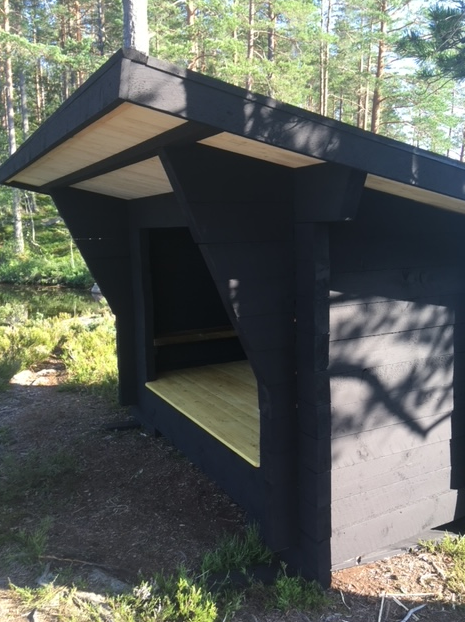 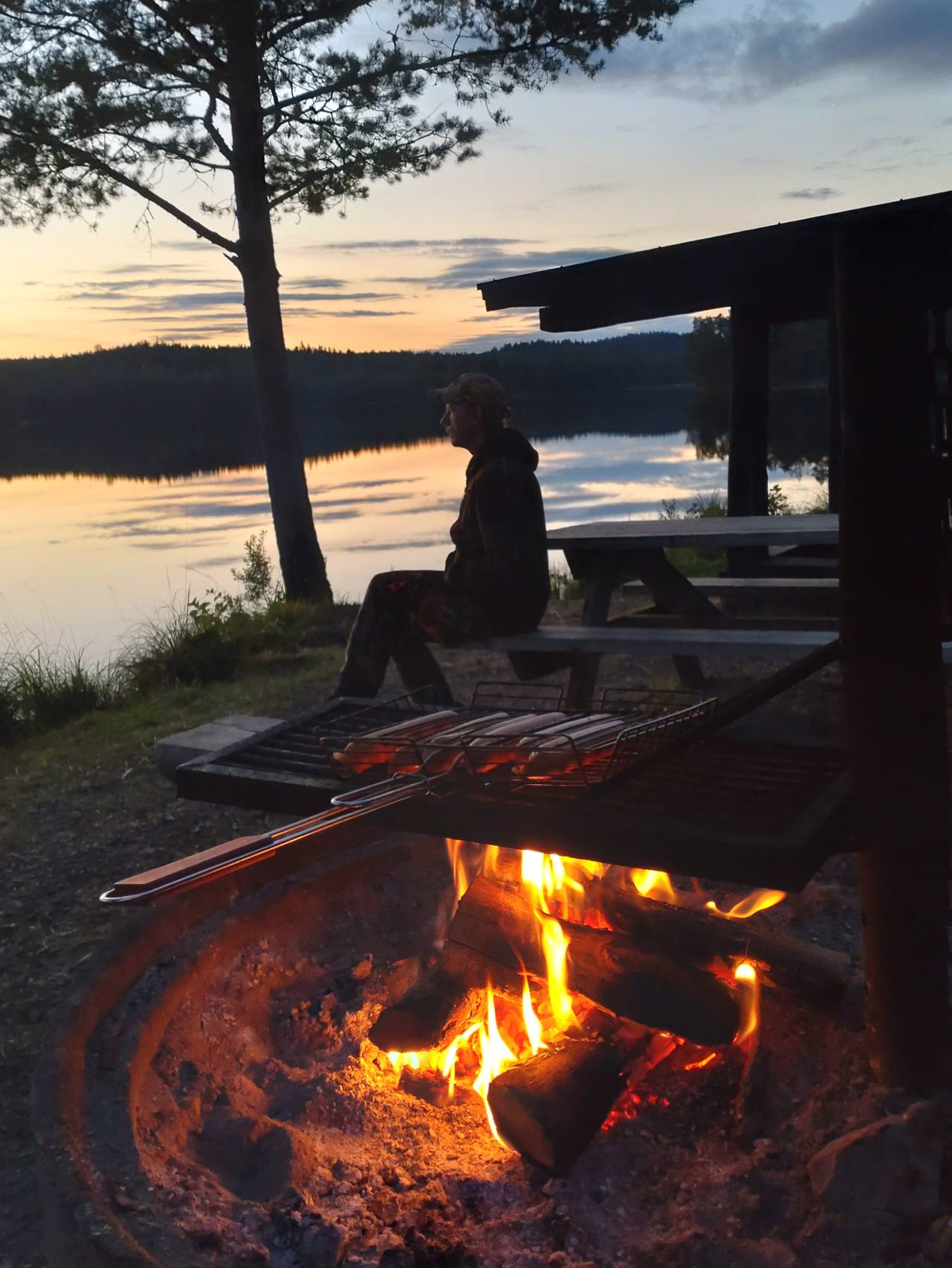 